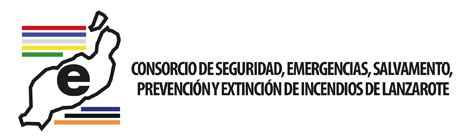 RELACIÓN ANUAL DE CONTRATOS FORMALIZADOS EN 2022, CONSORCIO DE SEGURIDAD Y EMERGENCIAS CONTRATOS NO MENORESEntidad contratanteN.º Ref. del contratoTipoObjeto del contratoProcedimiento de adjudicaciónPlazoPresupuesto de licitación (sin IGIC y otros impuestos indirectos)IGIC y otros impuestos indirectosPrecio de adjudicación (sin IGIC y otros impuestos indirectos)IGIC y otros impuestos indirectosN.º de licitadores participantesPublicidadN.I.F. del adjudicatarioNombre del AdjudicatarioCONSORCIO DE EMERGENCIAS659/2021SERVICIOSSERVICIO DE MANTENIMIENTO PREVENTIVO Y CORRECTIVO DE LOS EQUIPOS DE RESPIRACIÓN AUTÓNOMA DEL PERSONAL BOMBERO DELCONSORCIO DE SEGURIDAD Y EMERGENCIAS DE LANZAROTENEGOCIADO SIN PUBLICIDAD1 AÑO45.452,76€3.181,69€45.452,76€3.181,69€1SIPlataforma Sector públicoA83140012Drager Safety Hispania S.A..CONSORCIO DE EMERGENCIAS453/2022SERVICIOSSERVICIO DE MONTAJE Y DESMONTAJE DE SEPARADORES (NEW JERSEY), CONO, VALLAS, CARTELS Y VEHÍCULOS DE CIERRE DE VÍAS PARA LA PEREGRINACIÓN -ROMERIA EN HONOR A NTRA. SRA. VIRGEN DE LOS DOLORESABIERTO SIMPLIFICADO2 DÍAS48.672.71€3.407.09€47.699,26€3.638,94€1SIPlataforma Sector públicoB76138742Lumar Mantenimiento S.L.U.